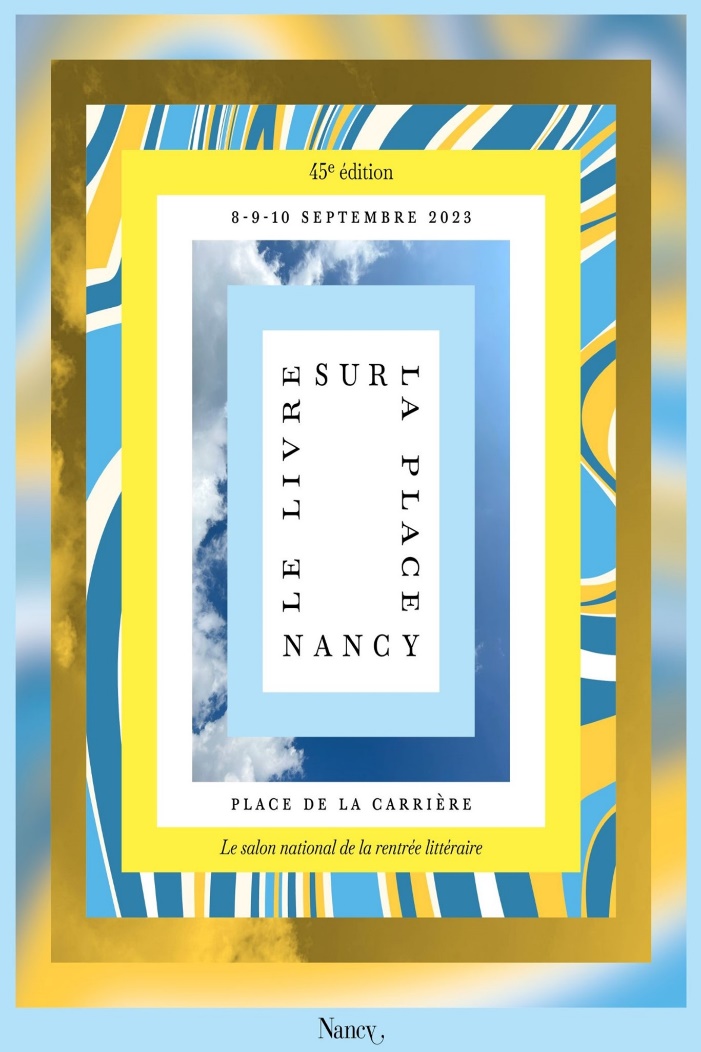 Carte postale                                Verso carte postale                                                                         Timbre@moi et TADBon de commandeA retourner à : André BORNIER, 32 rue Claire fontaine, 54250 ChampigneullesFrais de portCoordonnées		Nom :                                                           Prénom :		Adresse : 		Code postal :				Ville :Téléphone :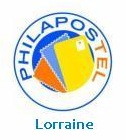       LIVRE SUR LA PLACE – NANCY          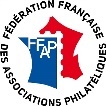              du 08 au 10 septembre 2023      LIVRE SUR LA PLACE – NANCY                       du 08 au 10 septembre 2023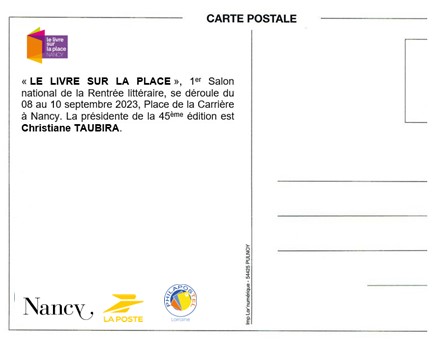 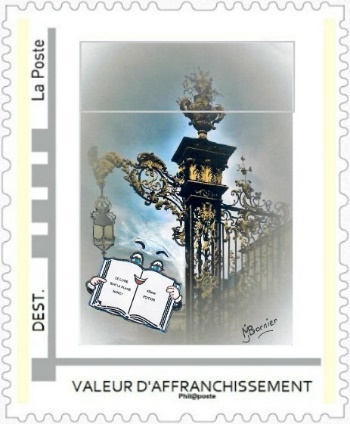 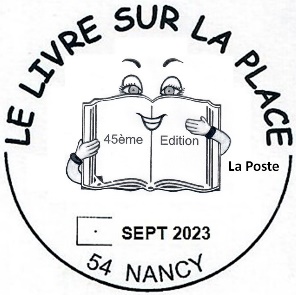          LIVRE SUR LA PLACE – NANCY          du 08 au 10 septembre 2023         LIVRE SUR LA PLACE – NANCY          du 08 au 10 septembre 2023         LIVRE SUR LA PLACE – NANCY          du 08 au 10 septembre 2023ProduitProduitQuantitéPrix unitaire (€)Total (€)Timbre@moiTimbre@moi2,00 €CP seuleCP seule1,00 €CP avec « timbre@moi »TAD du vendrediCP avec « timbre@moi »TAD du vendredi3,50 €CP avec « timbre@moi »TAD du samediCP avec « timbre@moi »TAD du samedi3,50 €CP avec « timbre@moi »TAD du dimancheCP avec « timbre@moi »TAD du dimanche3,50 €CP avec « beau timbre » TAD du vendrediCP avec « beau timbre » TAD du vendredi3,00 €CP avec « beau timbre » TAD du samediCP avec « beau timbre » TAD du samedi3,00€CP avec « Marianne » TAD du dimancheCP avec « Marianne » TAD du dimanche3,00 €Total produitsTotal produitsFrais de port 1 à 3 produits (non recommandé)Lettre verte < 100g 2,00€Frais de port 4 produits et plus (non recommandé)100g <Lettre verte < 250g3,00€Plus Lettre suivie en option0,50€Total général (Produits + affranchissement)(chèque à l’ordre de PHILAPOSTEL CCP n° 25161 B  